 Медицинский Центр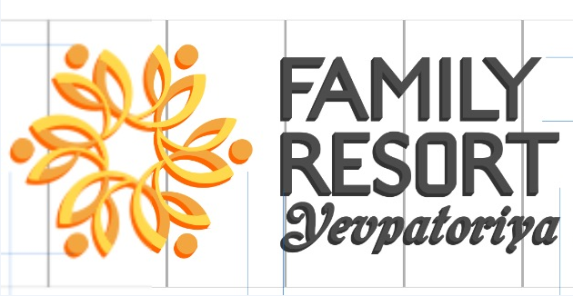 «Family Resort»
 Член Ассоциации реабилитологов России при Управлении делами президента РФ.В настоящее время в Медицинском Центре «Family Resort» разработано более десяти лечебных и диагностических программ, объединённых в основные группы по заболеваниям. Продолжительность выполнения большинства программ от 14 до 24 дней.Лечебные программы включают в себя следующие факторы:- лечебное питание- лечебную физкультуру( в зале на доске Евминова, дозированная ходьба, групповые и индивидуальные занятия)- массаж ( классический, сегментарный, спортивный, антицеллюлитный )-физиолечение ( магнитотерапия на матрацах «Целикамед пр. Германия, электрофорезы, СМТ, лазеролечение и т.д.)- грязелечение – уникальными Сакскими грязями ( противопоказания – острые воспалительные процессы, туберкулёз, онкозаболевания, наклонность к кровотечениям, эпилепсия и т.д.)Эффективность лечения Сакскими грязями: женское бесплодие – 44%, ревматизм- 67%, неврология – 69%, заболевания костно-мышечной системы – 76%, заболевания мужской половой сферы – 96%, кожные заболевания – 99%, гинекологические заболевания – 99.1%- соляная комната (Евпаторийское месторождение морской розовой соли с  морскими водорослями) – лечение заболевания органов дыхания, кожи, сердечно-сосудистой системы, опорно-двигательного аппарата. Эффективность 85-95%- ингаляции с морской водой, рапой – профилактика и лечение заболеваний дыхательной системы.- гирудотерапия – лечение пиявками (гинекологические, сосудистые, эндокринные заболевания и т.д.)Другие лечебные факторы и процедуры:- ароматерапия, рефлексотерапия, кислородный коктейль, фиточаи, массаж лица, бальнеологическое лечение- ванны ( рапные, йодо-бромные, морские, лекарственные), гинекологические орошения.Консультации специалистов: гинеколога, уролога, невролога, ортопеда-травматолога, физиотерапевта, отоларинголога, педиатра-терапевта.Консультация профессоров ведущих клиник города Москвы.Результатом проведения лечебных и диагностических программ, включающих в себя вышеизложенные процедуры по урологии, гинекологии, отоларингологии, педиатрии и терапии, неврологии, ортопедии-травматологии, дерматологии, является эффективное восстановительное лечение, позволяющее улучшить не только состояние пациента, но и восстановить работоспособность человека.Летний периодЛечебные программы для летних процедур включают  (оздоровительные):Морские купания .Талассотерапия.Климатолечение.Соляная комната ( лечение дыхательной системы, опорно – двигательной системы, кожи, сердечно-сосудистой системы)- эффективность 85-95% 6-8 процедур.Ингаляторий – профилактика и лечение заболевания дыхательной системы 6-8 процедур.Ароматерапия - 6-8 процедур ( профилактика вегето-сосудистых дистоний, неврозов, заболеваний дыхательной системы)ЛФК.Физиолечение ( СМТ, электрофорезы, лазеролечение и т.д.) – 6-8 процедур.Зимний периодЛечение заболеваний дыхательной системы, костно-мышечной системы, урологии, гинекологии, лор органов.Консультация терапевта, педиатра -2-3 раза. Консультация профильных специалистов ( уролога, гинеколога, пульмонолога, невролога и т.д.) – 2 раза.Общий анализ крови – 1 раз.Общий анализ мочи – 1 раз.Кровь на сахар – 1 раз.Холестерин  крови – 1раз.ЭКГ.Грязевые аппликации – 6-8 процедур.Ванны ( лекарственные, йодо-бромные, морские, рапные) 6-8 процедур.Ингаляции с рапой, лечебными травами – 6-8 процедур.Ароматерапия - 8 процедур.Соляная комната – 8 процедур.Физиолечение ( СМТ, электрофорезы, гальваногрязи и т.д.) – 2 процедуры через день – 8 процедур.Лечебная физкультура – 8-10 процедур.Лечебный массаж – 8-10 процедур.Дополнительные бесплатные процедуры:Кислородный коктейль – 6 раз.Фиточай – 6 разБонус: Массаж лица – 2 раза, Грязевая маска на лицо – 3 раза.